上海商米科技有限公司外接读写器SDK使用手册Revision 2.0.0上海商米科技有限公司开发商资料简介本手册定义并描述Sunmi T1外接USB读写器SDK的使用方法，内容包括：函数定义；错误代码定义;适用环境本SDK（下简称SDK）适用于：Android 3.0及大于Android 3.0版本硬件环境：上海商米科技有限公司T1设备上海亿矽智能科技有限公司UM002读写器深圳市德卡科技有限公司T10读写器香港龙杰智能卡有限公司ACR1281U-C1读写器香港龙杰智能卡有限公司ACR1281U-K1读写器读写器性能参数上海亿矽智能科技有限公司UM002读卡器工作        频率：13.56MH支持非接协议类型：ISO14443A协议、ISO14443B协议、ISO15693协议和ISO18092协议通讯        方式：USB HID接口，免驱动读卡        距离：50mm~100mm读卡        时间：<200ms供电        方式：USB口取电5V支持接触协议类型：ISO7816（即一个PSAM卡槽，供电电压：5V，通讯波特率：9600bps）联系          人：杨鸣岳联系        电话：13386007233深圳市德卡科技有限公司T10读写器工作        频率：13.56MH支持非接协议类型：ISO14443A协议和ISO14443B协议通讯        方式：USB HID接口，免驱动读卡        距离：50mm~100mm读卡        时间：<200ms供电        方式：外接电源9V支持接触协议类型：ISO7816协议（即4个PSAM卡槽，供电电压：5V 3.3V 1.8V可选，通讯波特率：9600bps 19200bps 38400bps 57600bps 115200bps可选）支持  插入式卡槽：ISO7816协议（供电电压：5V 3.3V 1.8V可选，通讯波特率：9600bps 19200bps 38400bps 57600bps 115200bps可选）支持接触式储存卡：即插入式卡槽，SLE4428、SLE4442、AT24C01、AT24C02、AT24C04、AT24C08、AT24C16、AT24C64、AT88SC102、                  AT88SC1604、AT45DB支持的    其他卡：磁条卡联系          人：陈松联系        电话：13311667181香港龙杰智能卡有限公司ACR1281U-C1读写器工作        频率：13.56MH支持非接协议类型：ISO14443A协议（不支持CPU卡）通讯        方式：USB PC/SC接口，免驱动读卡        距离：50mm~100mm读卡        时间：<200ms供电        方式：USB口取电5V支持  插入式卡槽：ISO7816协议Class A, B and C支持接触式储存卡：即插入式卡槽，SLE4428、SLE4442、AT24C01、AT24C02、AT24C04、AT24C08、AT24C16、AT24C32、AT24C64等香港龙杰智能卡有限公司ACR1281U-K1读写器工作        频率：13.56MH支持非接协议类型：ISO14443A协议通讯        方式：USB PC/SC接口，免驱动读卡        距离：50mm~100mm读卡        时间：<200ms供电        方式：USB口取电5V支持接触协议类型：ISO7816协议Class A, B and C（即1个PSAM卡槽）支持  插入式卡槽：ISO7816协议Class A, B and C支持接触式储存卡：即插入式卡槽，SLE4428、SLE4442、AT24C01、AT24C02、AT24C04、AT24C08、AT24C16、AT24C32、AT24C64等SDK文件本SDK（下简称SDK）包括以下文件：acssmc-1.1.3.jar：上海商米科技有限公司T1设备外接PC/SC读写器驱动java包。SunmiReader.jar：上海商米科技有限公司T1设备外接读写器SDK开发 java包。SDK文件开发配置Android Studio项目为例如下：如下图目录层次结构，进入app目录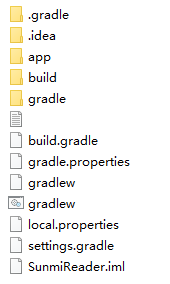 如下图app目录层次结构，新建libs目录（红色圈部分）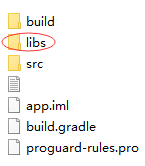 把SunmiReader.jar和acssmc-1.1.3.jar开发包放在刚新建的libs目录下，如下图：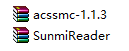 最后把SunmiReader.jar和acssmc-1.1.3.jar开发包依次导入到项目中，右键点击SunmiReader.jar或acssmc-1.1.3.jar开发包，在弹出菜单中点击Add As Library，如下图：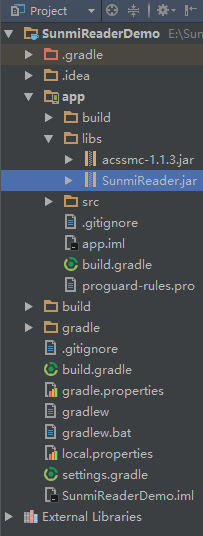 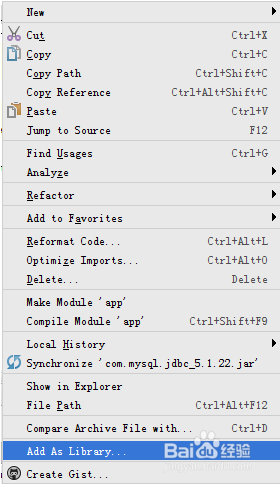 函数定义打开读写器关闭读写器检测读写器是否打开复位读写器复位系统控制蜂鸣器控制蜂鸣器蜂鸣时间控制LED灯控制LED灯闪动控制射频信号获取读写器型号获取读写器软件版本获取读写器硬件版本ISO15693标签查询ISO15693标签读块数据ISO15693标签写块数据ISO15693标签锁定数据块ISO15693标签写AFI值ISO15693标签锁定AFI值ISO15693标签写DSFID值ISO15693标签锁定DSFID值ISO15693标签获取信息ISO15693标签透传用户命令帧ISO14443A标签查询ISO14443A M1认证密钥ISO14443A M1读块数据ISO14443A M1写块数据ISO14443A M1初始化钱包值ISO14443A M1读钱包值ISO14443A M1钱包增值ISO14443A M1钱包扣值ISO14443A M1备份钱包值ISO14443A M0读数据页ISO14443A M0写数据页ISO14443A CPU 发送rats指令ISO14443A CPU发送APDU指令ISO14443A标签挂起ISO14443A标签取消选中ISO14443A标签透传用户命令帧ISO14443B标签查询ISO14443B标签发送APDU指令ISO14443B标签透传用户命令帧ISO14443B标签挂起felica标签查询felica标签透传用户命令帧检测卡槽控制卡槽ISO7816发送APDU指令读磁条卡数据SLE4418/SLE4428/SLE5518/SLE5528卡选中SLE4418/SLE4428/SLE5518/SLE5528卡读数据SLE4418/SLE4428/SLE5518/SLE5528卡写数据SLE4428/SLE5528卡读剩余错误计数SLE4418/SLE4428/SLE5518/SLE5528卡读保护区数据SLE4418/SLE4428/SLE5518/SLE5528卡写保护区数据SLE4428/SLE5528卡读密钥SLE4428/SLE5528卡写密钥SLE4428/SLE5528卡认证密钥SLE4432/SLE4442/SLE5532/SLE5542卡选中SLE4432/SLE4442/SLE5532/SLE5542卡读数据SLE4432/SLE4442/SLE5532/SLE5542卡写数据SLE4442/SLE5542卡读剩余错误计数SLE4432/SLE4442/SLE5532/SLE5542卡读保护区数据SLE4432/SLE4442/SLE5532/SLE5542卡写保护区数据SLE4442/SLE5542卡读密钥SLE4442/SLE5542卡写密钥SLE4442/SLE5542卡认证密钥AT24C01/AT24C02/AT24C04/AT24C08/AT24C16卡选中AT24C01/AT24C02/AT24C04/AT24C08/AT24C16卡读数据AT24C01/AT24C02/AT24C04/AT24C08/AT24C16卡写数据AT24C32/AT24C64/AT24C128/AT24C256/AT24C512/AT24C1024卡选中AT24C32/AT24C64/AT24C128/AT24C256/AT24C512/AT24C1024卡读数据AT24C32/AT24C64/AT24C128/AT24C256/AT24C512/AT24C1024卡写数据AT88SC102卡选中AT88SC102卡读数据AT88SC102卡写数据AT88SC102卡认证密钥AT88SC102卡熔丝AT88SC1604卡选中AT88SC1604卡读数据AT88SC1604卡写数据AT88SC1604卡认证密钥AT88SC1604卡熔丝AT45DB卡选中AT45DB卡读数据AT45DB卡写数据错误码文档控制页函数原型int open(Context context)int open(Context context)功能说明本函数用于打开读写器本函数用于打开读写器参数说明参数说明参数说明返回值返回类型int返回值返回值0: 打开读写器成功-1: 读写器已经打开-2: 打开读写器失败使用说明本函数必须要在操作IC卡或控制读写器前执行，且仅需要执行成功一次本函数必须要在操作IC卡或控制读写器前执行，且仅需要执行成功一次包含于libSUNMIANDROIDUSBHIDREADER.solibSUNMIANDROIDUSBHIDREADER.so函数原型void close ()功能说明本函数用于关闭读写器参数说明无返回值无使用说明应用可以重复执行本函数。在关闭读写器后，调用IC卡或控制读写器接口函数将响应错误包含于libSUNMIANDROIDUSBHIDREADER.so函数原型boolean isOpen()boolean isOpen()功能说明本函数用于检测读写器是否打开本函数用于检测读写器是否打开参数说明无无返回值返回类型boolean返回值返回值true：读写器已经打开，并且通讯工作正常。false：读写器已经关闭或没打开。使用说明如果读写器已显式使用Open函数打开成功，但连接丢失（如读写器和T1间通信中断），本函数会自动关闭读写器句柄，并释放内存空间，然后函数将返回false。此时应用需显式使用Open函数重新尝试打开读写器。如果读写器已显式使用Open函数打开成功，但连接丢失（如读写器和T1间通信中断），本函数会自动关闭读写器句柄，并释放内存空间，然后函数将返回false。此时应用需显式使用Open函数重新尝试打开读写器。包含于libSUNMIANDROIDUSBHIDREADER.solibSUNMIANDROIDUSBHIDREADER.so函数原型int reset()int reset()功能说明本函数复位读写器本函数复位读写器参数说明无无返回值返回类型int返回值返回值0：执行成功< 0：执行失败-7：表示读写器不支持该指令使用说明复位读写器系统后，应用需显式使用Close函数关闭读写器。然后，应用需显式使用Open函数重新打开读写器。复位读写器系统后，应用需显式使用Close函数关闭读写器。然后，应用需显式使用Open函数重新打开读写器。包含于libSUNMIANDROIDUSBHIDREADER.solibSUNMIANDROIDUSBHIDREADER.so函数原型int systemReset ()int systemReset ()功能说明本函数复位读写器系统本函数复位读写器系统参数说明无无返回值返回类型int返回值返回值0：执行成功< 0：执行失败-7：表示读写器不支持该指令使用说明无无包含于libSUNMIANDROIDUSBHIDREADER.solibSUNMIANDROIDUSBHIDREADER.so函数原型int beep(boolean beep)int beep(boolean beep)功能说明本函数控制蜂鸣器开/关本函数控制蜂鸣器开/关参数说明参数说明参数说明返回值返回类型int返回值返回值0：执行成功< 0：执行失败-7：表示读写器不支持该指令使用说明开蜂鸣器后，必须要显式调用接口关蜂鸣器。开蜂鸣器后，必须要显式调用接口关蜂鸣器。包含于libSUNMIANDROIDUSBHIDREADER.solibSUNMIANDROIDUSBHIDREADER.so函数原型int beepTime(char time)int beepTime(char time)功能说明本函数控制蜂鸣器蜂鸣时间本函数控制蜂鸣器蜂鸣时间参数说明参数说明参数说明返回值返回类型int返回值返回值0：执行成功< 0：执行失败-7：表示读写器不支持该指令使用说明蜂鸣器开始蜂鸣，一直蜂鸣到蜂鸣器时间，然后自动关闭蜂鸣器。蜂鸣器开始蜂鸣，一直蜂鸣到蜂鸣器时间，然后自动关闭蜂鸣器。包含于libSUNMIANDROIDUSBHIDREADER.solibSUNMIANDROIDUSBHIDREADER.so函数原型int led(byte index, boolean mode)int led(byte index, boolean mode)功能说明本函数控制读写器LED灯本函数控制读写器LED灯参数说明参数说明参数说明返回值返回类型int返回值返回值0：执行成功< 0：执行失败-7：表示读写器不支持该指令使用说明无无包含于libSUNMIANDROIDUSBHIDREADER.solibSUNMIANDROIDUSBHIDREADER.so函数原型int ledTwinkle(byte index)int ledTwinkle(byte index)功能说明本函数控制读写器LED灯闪动本函数控制读写器LED灯闪动参数说明参数说明参数说明返回值返回类型int返回值返回值0：执行成功< 0：执行失败-7：表示读写器不支持该指令使用说明无无包含于libSUNMIANDROIDUSBHIDREADER.solibSUNMIANDROIDUSBHIDREADER.so函数原型int controlRf(byte mode)int controlRf(byte mode)功能说明本函数控制读写器的射频信号本函数控制读写器的射频信号参数说明参数说明参数说明返回值返回类型int返回值返回值0：执行成功< 0：执行失败使用说明关闭射频信号成功，然后再打开射频信号成功，射频范围内的IC卡状态的重新复位。复位射频信号，射频范围内的IC卡状态的也重新复位关闭射频信号成功，然后再打开射频信号成功，射频范围内的IC卡状态的重新复位。复位射频信号，射频范围内的IC卡状态的也重新复位包含于libSUNMIANDROIDUSBHIDREADER.solibSUNMIANDROIDUSBHIDREADER.so函数原型int getReaderType(byte [] type)int getReaderType(byte [] type)功能说明本函数获取读写器型号本函数获取读写器型号参数说明参数说明参数说明返回值返回类型int返回值返回值>= 0：读写器型号有效数据长度（执行成功）< 0：执行失败使用说明无无包含于libSUNMIANDROIDUSBHIDREADER.solibSUNMIANDROIDUSBHIDREADER.so函数原型int getReaderSoftwareVersion(byte [] sv)int getReaderSoftwareVersion(byte [] sv)功能说明本函数获取读写器软件版本本函数获取读写器软件版本参数说明参数说明参数说明返回值返回类型int返回值返回值>= 0：读写器软件版本有效数据长度（执行成功）< 0：执行失败使用说明无无包含于libSUNMIANDROIDUSBHIDREADER.solibSUNMIANDROIDUSBHIDREADER.so函数原型int getReaderHardwareVersion(byte [] hv)int getReaderHardwareVersion(byte [] hv)功能说明本函数获取读写器硬件版本本函数获取读写器硬件版本参数说明参数说明参数说明返回值返回类型int返回值返回值>= 0：读写器硬件版本有效数据长度（执行成功）< 0：执行失败使用说明无无包含于libSUNMIANDROIDUSBHIDREADER.solibSUNMIANDROIDUSBHIDREADER.so函数原型int iso15693CheckCard(boolean mode, byte [] uid)int iso15693CheckCard(boolean mode, byte [] uid)功能说明本函数查询激活ISO15693标签本函数查询激活ISO15693标签参数说明参数说明参数说明返回值返回类型int返回值返回值0：执行成功< 0：执行失败-7：表示读写器不支持该指令使用说明要操作ISO15693标签时，应用必须要先显式使用iso15693CheckCard函数成功后，才能使用ISO15693标签其他接口函数要操作ISO15693标签时，应用必须要先显式使用iso15693CheckCard函数成功后，才能使用ISO15693标签其他接口函数包含于libSUNMIANDROIDUSBHIDREADER.solibSUNMIANDROIDUSBHIDREADER.so函数原型int iso15693ReadBlock(byte [] uid, byte addr, byte [] block)int iso15693ReadBlock(byte [] uid, byte addr, byte [] block)功能说明本函数读指定ISO15693标签的块数据本函数读指定ISO15693标签的块数据参数说明参数说明参数说明返回值返回类型int返回值返回值0：执行成功< 0：执行失败-7：表示读写器不支持该指令使用说明无无包含于libSUNMIANDROIDUSBHIDREADER.solibSUNMIANDROIDUSBHIDREADER.so函数原型int iso15693WriteBlock(byte [] uid, byte addr, byte [] block)int iso15693WriteBlock(byte [] uid, byte addr, byte [] block)功能说明本函数向指定ISO15693标签写块数据本函数向指定ISO15693标签写块数据参数说明参数说明参数说明返回值返回类型int返回值返回值0：执行成功< 0：执行失败-7：表示读写器不支持该指令使用说明无无包含于libSUNMIANDROIDUSBHIDREADER.solibSUNMIANDROIDUSBHIDREADER.so函数原型int iso15693LockBlock(byte [] uid, byte addr)int iso15693LockBlock(byte [] uid, byte addr)功能说明本函数锁定ISO15693标签的数据块本函数锁定ISO15693标签的数据块参数说明参数说明参数说明返回值返回类型int返回值返回值0：执行成功< 0：执行失败-7：表示读写器不支持该指令使用说明无无包含于libSUNMIANDROIDUSBHIDREADER.solibSUNMIANDROIDUSBHIDREADER.so函数原型int iso15693WriteAfi(byte [] uid, byte afi)int iso15693WriteAfi(byte [] uid, byte afi)功能说明本函数向指定ISO15693标签写AFI值本函数向指定ISO15693标签写AFI值参数说明参数说明参数说明返回值返回类型int返回值返回值0：执行成功< 0：执行失败-7：表示读写器不支持该指令使用说明无无包含于libSUNMIANDROIDUSBHIDREADER.solibSUNMIANDROIDUSBHIDREADER.so函数原型int iso15693LockAfi(byte [] uid)int iso15693LockAfi(byte [] uid)功能说明本函数锁定ISO15693标签AFI值本函数锁定ISO15693标签AFI值参数说明参数说明参数说明返回值返回类型int返回值返回值0：执行成功< 0：执行失败-7：表示读写器不支持该指令使用说明无无包含于libSUNMIANDROIDUSBHIDREADER.solibSUNMIANDROIDUSBHIDREADER.so函数原型int iso15693WriteDsfid(byte [] uid, byte dsfid)int iso15693WriteDsfid(byte [] uid, byte dsfid)功能说明本函数向指定ISO15693标签写DSFID值本函数向指定ISO15693标签写DSFID值参数说明参数说明参数说明返回值返回类型int返回值返回值0：执行成功< 0：执行失败-7：表示读写器不支持该指令使用说明无无包含于libSUNMIANDROIDUSBHIDREADER.solibSUNMIANDROIDUSBHIDREADER.so函数原型int iso15693LockDsfid(byte [] uid)int iso15693LockDsfid(byte [] uid)功能说明本函数锁定ISO15693标签DSFID值本函数锁定ISO15693标签DSFID值参数说明参数说明参数说明返回值返回类型int返回值返回值0：执行成功< 0：执行失败-7：表示读写器不支持该指令使用说明无无包含于libSUNMIANDROIDUSBHIDREADER.solibSUNMIANDROIDUSBHIDREADER.so函数原型int iso15693ReadSystemInfo(byte [] uid, ISO15693Info info)int iso15693ReadSystemInfo(byte [] uid, ISO15693Info info)功能说明本函数获取ISO15693标签信息本函数获取ISO15693标签信息参数说明参数说明参数说明返回值返回类型int返回值返回值0：执行成功< 0：执行失败-7：表示读写器不支持该指令使用说明无无包含于libSUNMIANDROIDUSBHIDREADER.solibSUNMIANDROIDUSBHIDREADER.so函数原型int iso15693Dtu(byte [] cmd, int cmdlen, byte [] rsp)int iso15693Dtu(byte [] cmd, int cmdlen, byte [] rsp)功能说明本函数透传ISO15693标签用户命令帧本函数透传ISO15693标签用户命令帧参数说明参数说明参数说明返回值返回类型int返回值返回值>= 0：应答帧数据长度（执行成功）< 0：执行失败-7：表示读写器不支持该指令使用说明无无包含于libSUNMIANDROIDUSBHIDREADER.solibSUNMIANDROIDUSBHIDREADER.so函数原型int iso14443ACheckCard(boolean mode, byte [] uid, byte [] type)int iso14443ACheckCard(boolean mode, byte [] uid, byte [] type)功能说明本函数查询激活ISO14443A标签本函数查询激活ISO14443A标签参数说明参数说明参数说明返回值返回类型int返回值返回值> 0：标签的UID有效长度（执行成功）<= 0：执行失败使用说明要操作ISO14443A标签时，应用必须要先显式使用iso14443ACheckCard函数成功后，才能使用ISO14443A标签其他接口函数。要操作ISO14443A标签时，应用必须要先显式使用iso14443ACheckCard函数成功后，才能使用ISO14443A标签其他接口函数。包含于libSUNMIANDROIDUSBHIDREADER.solibSUNMIANDROIDUSBHIDREADER.so函数原型int iso14443AM1Auth(byte keytype, byte addr, byte [] key)int iso14443AM1Auth(byte keytype, byte addr, byte [] key)功能说明本函数认证ISO14443A M1标签本函数认证ISO14443A M1标签参数说明参数说明参数说明返回值返回类型int返回值返回值0：执行成功< 0：执行失败使用说明无无包含于libSUNMIANDROIDUSBHIDREADER.solibSUNMIANDROIDUSBHIDREADER.so函数原型int iso14443AM1ReadBlock(byte addr, byte [] block)int iso14443AM1ReadBlock(byte addr, byte [] block)功能说明本函数读指定ISO14443A M1标签块数据本函数读指定ISO14443A M1标签块数据参数说明参数说明参数说明返回值返回类型int返回值返回值0：执行成功< 0：执行失败使用说明无无包含于libSUNMIANDROIDUSBHIDREADER.solibSUNMIANDROIDUSBHIDREADER.so函数原型int iso14443AM1WriteBlock(byte addr, byte [] block)int iso14443AM1WriteBlock(byte addr, byte [] block)功能说明本函数向指定ISO14443A M1标签写块数据本函数向指定ISO14443A M1标签写块数据参数说明参数说明参数说明返回值返回类型int返回值返回值0：执行成功< 0：执行失败使用说明无无包含于libSUNMIANDROIDUSBHIDREADER.solibSUNMIANDROIDUSBHIDREADER.so函数原型int iso14443AM1InitValue(byte addr, int value)int iso14443AM1InitValue(byte addr, int value)功能说明本函数初始化指定ISO14443A M1标签的钱包值本函数初始化指定ISO14443A M1标签的钱包值参数说明参数说明参数说明返回值返回类型int返回值返回值0：执行成功< 0：执行失败使用说明无无包含于libSUNMIANDROIDUSBHIDREADER.solibSUNMIANDROIDUSBHIDREADER.so函数原型int iso14443AM1ReadValue(byte addr, M1ReadValue value)int iso14443AM1ReadValue(byte addr, M1ReadValue value)功能说明本函数读指定ISO14443A M1标签的钱包值本函数读指定ISO14443A M1标签的钱包值参数说明参数说明参数说明返回值返回类型int返回值返回值0：执行成功< 0：执行失败使用说明无无包含于libSUNMIANDROIDUSBHIDREADER.solibSUNMIANDROIDUSBHIDREADER.so函数原型int iso14443AM1AddValue(byte addr, int value)int iso14443AM1AddValue(byte addr, int value)功能说明本函数增加指定ISO14443A M1标签的钱包值本函数增加指定ISO14443A M1标签的钱包值参数说明参数说明参数说明返回值返回类型int返回值返回值0：执行成功< 0：执行失败使用说明无无包含于libSUNMIANDROIDUSBHIDREADER.solibSUNMIANDROIDUSBHIDREADER.so函数原型int iso14443AM1MinValue(byte addr, int value)int iso14443AM1MinValue(byte addr, int value)功能说明本函数扣指定ISO14443A M1标签的钱包值本函数扣指定ISO14443A M1标签的钱包值参数说明参数说明参数说明返回值返回类型int返回值返回值0：执行成功< 0：执行失败使用说明无无包含于libSUNMIANDROIDUSBHIDREADER.solibSUNMIANDROIDUSBHIDREADER.so函数原型int iso14443AM1BackupValue(byte addr, byte addrbak)int iso14443AM1BackupValue(byte addr, byte addrbak)功能说明本函数备份指定ISO14443A M1标签的钱包值本函数备份指定ISO14443A M1标签的钱包值参数说明参数说明参数说明返回值返回类型int返回值返回值0：执行成功< 0：执行失败使用说明无无包含于libSUNMIANDROIDUSBHIDREADER.solibSUNMIANDROIDUSBHIDREADER.so函数原型int iso14443AM0ReadBlock(byte addr, byte [] block)int iso14443AM0ReadBlock(byte addr, byte [] block)功能说明本函数读指定ISO14443A M0标签的数据页本函数读指定ISO14443A M0标签的数据页参数说明参数说明参数说明返回值返回类型int返回值返回值0：执行成功< 0：执行失败使用说明无无包含于libSUNMIANDROIDUSBHIDREADER.solibSUNMIANDROIDUSBHIDREADER.so函数原型int iso14443AM0WriteBlock(byte addr, byte [] block)int iso14443AM0WriteBlock(byte addr, byte [] block)功能说明本函数向指定ISO14443A M0标签写数据页本函数向指定ISO14443A M0标签写数据页参数说明参数说明参数说明返回值返回类型int返回值返回值0：执行成功< 0：执行失败使用说明无无包含于libSUNMIANDROIDUSBHIDREADER.solibSUNMIANDROIDUSBHIDREADER.so函数原型int iso14443ARats(byte [] rats)int iso14443ARats(byte [] rats)功能说明本函数向指定ISO14443A CPU标签发送rats指令本函数向指定ISO14443A CPU标签发送rats指令参数说明参数说明参数说明返回值返回类型int返回值返回值>= 0：rats数据长度（执行成功）< 0：执行失败使用说明在操作CPU卡之前，先发送rats指令在操作CPU卡之前，先发送rats指令包含于libSUNMIANDROIDUSBHIDREADER.solibSUNMIANDROIDUSBHIDREADER.so函数原型int iso14443AAPDU(byte [] cmd, int cmdlen, byte [] rsp)int iso14443AAPDU(byte [] cmd, int cmdlen, byte [] rsp)功能说明本函数向指令ISO14443A CPU标签发送APDU指令本函数向指令ISO14443A CPU标签发送APDU指令参数说明参数说明参数说明返回值返回类型int返回值返回值>= 0：APDU应答数据长度（执行成功）< 0：执行失败使用说明无无包含于libSUNMIANDROIDUSBHIDREADER.solibSUNMIANDROIDUSBHIDREADER.so函数原型int iso14443AHalt()int iso14443AHalt()功能说明本函数挂起ISO14443A标签（Halt）本函数挂起ISO14443A标签（Halt）参数说明无无返回值返回类型int返回值返回值0：执行成功< 0：执行失败-7：表示读写器不支持该指令使用说明无无包含于libSUNMIANDROIDUSBHIDREADER.solibSUNMIANDROIDUSBHIDREADER.so函数原型int iso14443ASDsel()int iso14443ASDsel()功能说明本函数取消选中ISO14443A标签本函数取消选中ISO14443A标签参数说明无无返回值返回类型int返回值返回值0：执行成功< 0：执行失败-7：表示读写器不支持该指令使用说明无无包含于libSUNMIANDROIDUSBHIDREADER.solibSUNMIANDROIDUSBHIDREADER.so函数原型int iso14443ADtu(byte [] cmd, int cmdlen, byte [] rsp)int iso14443ADtu(byte [] cmd, int cmdlen, byte [] rsp)功能说明本函数透传ISO14443A标签用户命令帧控制本函数透传ISO14443A标签用户命令帧控制参数说明参数说明参数说明返回值返回类型int返回值返回值>= 0：应答帧数据长度（执行成功）< 0：执行失败-7：表示读写器不支持该指令使用说明本接口暂时预留本接口暂时预留包含于libSUNMIANDROIDUSBHIDREADER.solibSUNMIANDROIDUSBHIDREADER.so函数原型int iso14443BCheckCard(byte mode, byte [] pupi, byte [] appfield, byte [] protocol)int iso14443BCheckCard(byte mode, byte [] pupi, byte [] appfield, byte [] protocol)功能说明本函数查询激活ISO14443B标签 本函数查询激活ISO14443B标签 参数说明参数说明参数说明返回值返回类型int返回值返回值0：执行成功< 0：执行失败使用说明要控制ISO14443B标签时，应用必须要先显式使用iso14443BCheckCard函数成功后，才能使用ISO14443B标签其他接口函数要控制ISO14443B标签时，应用必须要先显式使用iso14443BCheckCard函数成功后，才能使用ISO14443B标签其他接口函数包含于libSUNMIANDROIDUSBHIDREADER.solibSUNMIANDROIDUSBHIDREADER.so函数原型int iso14443BAPDU(byte [] cmd, int cmdlen, byte [] rsp)int iso14443BAPDU(byte [] cmd, int cmdlen, byte [] rsp)功能说明本函数向指令ISO14443B CPU标签发送APDU指令本函数向指令ISO14443B CPU标签发送APDU指令参数说明参数说明参数说明返回值返回类型int返回值返回值>= 0：APDU应答数据长度（执行成功）< 0：执行失败-7：表示读写器不支持该指令使用说明无无包含于libSUNMIANDROIDUSBHIDREADER.solibSUNMIANDROIDUSBHIDREADER.so函数原型int iso14443BDtu(byte [] cmd, int cmdlen, byte [] rsp)int iso14443BDtu(byte [] cmd, int cmdlen, byte [] rsp)功能说明本函数透传ISO14443B标签用户命令帧本函数透传ISO14443B标签用户命令帧参数说明参数说明参数说明返回值返回类型int返回值返回值>= 0：应答帧数据长度（执行成功）< 0：执行失败-7：表示读写器不支持该指令使用说明无无包含于libSUNMIANDROIDUSBHIDREADER.solibSUNMIANDROIDUSBHIDREADER.so函数原型int iso14443BHalt()int iso14443BHalt()功能说明本函数挂起ISO14443B标签本函数挂起ISO14443B标签参数说明无无返回值返回类型int返回值返回值0：执行成功< 0：执行失败-7：表示读写器不支持该指令使用说明无无包含于libSUNMIANDROIDUSBHIDREADER.solibSUNMIANDROIDUSBHIDREADER.so函数原型int felicaCheckCard(byte mode, byte [] uid)int felicaCheckCard(byte mode, byte [] uid)功能说明本函数查询激活felica标签本函数查询激活felica标签参数说明参数说明参数说明返回值返回类型int返回值返回值0：执行成功< 0：执行失败-7：表示读写器不支持该指令使用说明要控制felica标签时，应用必须要先显式使用felicaCheckCard函数成功后，才能使用felica标签其他接口函数。要控制felica标签时，应用必须要先显式使用felicaCheckCard函数成功后，才能使用felica标签其他接口函数。包含于libSUNMIANDROIDUSBHIDREADER.solibSUNMIANDROIDUSBHIDREADER.so函数原型int felicaDtu(byte [] cmd, int cmdlen, byte [] rsp)int felicaDtu(byte [] cmd, int cmdlen, byte [] rsp)功能说明本函数透传用户命令帧控制felica标签本函数透传用户命令帧控制felica标签参数说明参数说明参数说明返回值返回类型int返回值返回值>= 0：应答帧数据长度（执行成功）< 0：执行失败-7：表示读写器不支持该指令使用说明无无包含于libSUNMIANDROIDUSBHIDREADER.solibSUNMIANDROIDUSBHIDREADER.so函数原型int cardSlotCheck(byte index)int cardSlotCheck(byte index)功能说明本函数检测卡槽是否存在卡片本函数检测卡槽是否存在卡片参数说明参数说明参数说明返回值返回类型int返回值返回值0：执行成功（有卡）< 0：执行失败-7：表示读写器不支持该指令使用说明先显式使用cardSlotCheck函数成功后，在使用接触式IC卡其他接口函数。先显式使用cardSlotCheck函数成功后，在使用接触式IC卡其他接口函数。包含于libSUNMIANDROIDUSBHIDREADER.solibSUNMIANDROIDUSBHIDREADER.so函数原型int cardSlotControl(byte index, byte state, byte baud, byte [] atr)int cardSlotControl(byte index, byte state, byte baud, byte [] atr)功能说明本函数控制卡槽上电、下电或复位本函数控制卡槽上电、下电或复位参数说明参数说明参数说明返回值返回类型int返回值返回值>= 0：ATR数据长度（执行成功）< 0：执行失败-7：表示读写器不支持该指令使用说明无无包含于libSUNMIANDROIDUSBHIDREADER.solibSUNMIANDROIDUSBHIDREADER.so函数原型int iso7816APDU(byte index, byte [] cmd, int cmdlen, byte [] rsp)int iso7816APDU(byte index, byte [] cmd, int cmdlen, byte [] rsp)功能说明本函数向指定ISO7816 CPU标签发送APDU指令本函数向指定ISO7816 CPU标签发送APDU指令参数说明参数说明参数说明返回值返回类型int返回值返回值>= 0：APDU应答数据长度（执行成功）< 0：执行失败-7：表示读写器不支持该指令使用说明无无包含于libSUNMIANDROIDUSBHIDREADER.solibSUNMIANDROIDUSBHIDREADER.so函数原型int magneticStripCardReadData(byte second, TrackData trackdata)int magneticStripCardReadData(byte second, TrackData trackdata)功能说明本函数读磁条卡磁道数据本函数读磁条卡磁道数据参数说明参数说明参数说明返回值返回类型int返回值返回值0：执行成功< 0：执行失败-7：表示读写器不支持该指令使用说明无无包含于libSUNMIANDROIDUSBHIDREADER.solibSUNMIANDROIDUSBHIDREADER.so函数原型int sle4418TO5528Select()int sle4418TO5528Select()功能说明本函数选中SLE4418/SLE4428/SLE5518/SLE5528卡本函数选中SLE4418/SLE4428/SLE5518/SLE5528卡参数说明无无返回值返回类型int返回值返回值0：执行成功< 0：执行失败-7：表示读写器不支持该指令使用说明无无包含于libSUNMIANDROIDUSBHIDREADER.solibSUNMIANDROIDUSBHIDREADER.so函数原型int sle4418TO5528ReadData(int addr, int len, byte [] data)int sle4418TO5528ReadData(int addr, int len, byte [] data)功能说明本函数读SLE4418/SLE4428/SLE5518/SLE5528卡数据本函数读SLE4418/SLE4428/SLE5518/SLE5528卡数据参数说明参数说明参数说明返回值返回类型int返回值返回值>= 0：读取的数据长度（执行成功）< 0：执行失败-7：表示读写器不支持该指令使用说明无无包含于libSUNMIANDROIDUSBHIDREADER.solibSUNMIANDROIDUSBHIDREADER.so函数原型int sle4418TO5528WriteData(int addr, int len, byte [] data)int sle4418TO5528WriteData(int addr, int len, byte [] data)功能说明本函数写SLE4418/SLE4428/SLE5518/SLE5528卡数据本函数写SLE4418/SLE4428/SLE5518/SLE5528卡数据参数说明参数说明参数说明返回值返回类型int返回值返回值0：执行成功< 0：执行失败-7：表示读写器不支持该指令使用说明无无包含于libSUNMIANDROIDUSBHIDREADER.solibSUNMIANDROIDUSBHIDREADER.so函数原型int sle4428And5528ReadErrCnt()int sle4428And5528ReadErrCnt()功能说明本函数读SLE4428/SLE5528卡剩余错误计数本函数读SLE4428/SLE5528卡剩余错误计数参数说明无无返回值返回类型int返回值返回值>= 0：认证剩余错误计数（执行成功）< 0：执行失败-7：表示读写器不支持该指令使用说明无无包含于libSUNMIANDROIDUSBHIDREADER.solibSUNMIANDROIDUSBHIDREADER.so函数原型int sle4418TO5528ReadProtectData(int addr, int len, byte [] protect)int sle4418TO5528ReadProtectData(int addr, int len, byte [] protect)功能说明本函数读SLE4418/SLE4428/SLE5518/SLE5528卡保护区数据本函数读SLE4418/SLE4428/SLE5518/SLE5528卡保护区数据参数说明参数说明参数说明返回值返回类型int返回值返回值>= 0：读取的保护区数据长度（执行成功）< 0：执行失败-7：表示读写器不支持该指令使用说明无无包含于libSUNMIANDROIDUSBHIDREADER.solibSUNMIANDROIDUSBHIDREADER.so函数原型int sle4418TO5528WriteProtectData(int addr, int len, byte [] protect)int sle4418TO5528WriteProtectData(int addr, int len, byte [] protect)功能说明本函数写SLE4418/SLE4428/SLE5518/SLE5528卡保护区数据本函数写SLE4418/SLE4428/SLE5518/SLE5528卡保护区数据参数说明参数说明参数说明返回值返回类型int返回值返回值0：执行成功< 0：执行失败-7：表示读写器不支持该指令使用说明无无包含于libSUNMIANDROIDUSBHIDREADER.solibSUNMIANDROIDUSBHIDREADER.so函数原型int sle4428And5528ReadKey(byte [] key)int sle4428And5528ReadKey(byte [] key)功能说明本函数读SLE4428/SLE5528卡密钥本函数读SLE4428/SLE5528卡密钥参数说明参数说明参数说明返回值返回类型int返回值返回值0：执行成功< 0：执行失败-7：表示读写器不支持该指令使用说明无无包含于libSUNMIANDROIDUSBHIDREADER.solibSUNMIANDROIDUSBHIDREADER.so函数原型int sle4428And5528WriteKey(byte [] key)int sle4428And5528WriteKey(byte [] key)功能说明本函数写SLE4428/SLE5528卡密钥本函数写SLE4428/SLE5528卡密钥参数说明参数说明参数说明返回值返回类型int返回值返回值0：执行成功< 0：执行失败-7：表示读写器不支持该指令使用说明无无包含于libSUNMIANDROIDUSBHIDREADER.solibSUNMIANDROIDUSBHIDREADER.so函数原型int sle4428And5528Auth(byte [] key)int sle4428And5528Auth(byte [] key)功能说明本函数认证SLE4428/SLE5528卡本函数认证SLE4428/SLE5528卡参数说明参数说明参数说明返回值返回类型int返回值返回值0：执行成功< 0：执行失败-7：表示读写器不支持该指令使用说明无无包含于libSUNMIANDROIDUSBHIDREADER.solibSUNMIANDROIDUSBHIDREADER.so函数原型int sle4432TO5542Select()int sle4432TO5542Select()功能说明本函数选中SLE4432/SLE4442/SLE5532/SLE5542卡本函数选中SLE4432/SLE4442/SLE5532/SLE5542卡参数说明无无返回值返回类型int返回值返回值0：执行成功< 0：执行失败-7：表示读写器不支持该指令使用说明无无包含于libSUNMIANDROIDUSBHIDREADER.solibSUNMIANDROIDUSBHIDREADER.so函数原型int sle4432TO5542ReadData(byte addr, byte len, byte [] data)int sle4432TO5542ReadData(byte addr, byte len, byte [] data)功能说明本函数读SLE4432/SLE4442/SLE5532/SLE5542卡数据本函数读SLE4432/SLE4442/SLE5532/SLE5542卡数据参数说明参数说明参数说明返回值返回类型int返回值返回值>= 0：读取的数据长度（执行成功）< 0：执行失败-7：表示读写器不支持该指令使用说明无无包含于libSUNMIANDROIDUSBHIDREADER.solibSUNMIANDROIDUSBHIDREADER.so函数原型int sle4432TO5542WriteData(byte addr, byte len, byte [] data)int sle4432TO5542WriteData(byte addr, byte len, byte [] data)功能说明本函数写SLE4432/SLE4442/SLE5532/SLE5542卡数据本函数写SLE4432/SLE4442/SLE5532/SLE5542卡数据参数说明参数说明参数说明返回值返回类型int返回值返回值0：执行成功< 0：执行失败-7：表示读写器不支持该指令使用说明无无包含于libSUNMIANDROIDUSBHIDREADER.solibSUNMIANDROIDUSBHIDREADER.so函数原型int sle4442And5542ReadErrCnt()int sle4442And5542ReadErrCnt()功能说明本函数读SLE4442/SLE5542卡剩余错误计数本函数读SLE4442/SLE5542卡剩余错误计数参数说明无无返回值返回类型int返回值返回值>= 0：认证剩余错误计数（执行成功）< 0：执行失败-7：表示读写器不支持该指令使用说明无无包含于libSUNMIANDROIDUSBHIDREADER.solibSUNMIANDROIDUSBHIDREADER.so函数原型int sle4432TO5542ReadProtectData(byte addr, byte len, byte [] protect)int sle4432TO5542ReadProtectData(byte addr, byte len, byte [] protect)功能说明本函数读SLE4432/SLE4442/SLE5532/SLE5542卡保护区数据本函数读SLE4432/SLE4442/SLE5532/SLE5542卡保护区数据参数说明参数说明参数说明返回值返回类型int返回值返回值>= 0：读取的保护区数据长度（执行成功）< 0：执行失败-7：表示读写器不支持该指令使用说明无无包含于libSUNMIANDROIDUSBHIDREADER.solibSUNMIANDROIDUSBHIDREADER.so函数原型int sle4432TO5542WriteProtectData(byte addr, byte len, byte [] protect)int sle4432TO5542WriteProtectData(byte addr, byte len, byte [] protect)功能说明本函数写SLE4432/SLE4442/SLE5532/SLE5542卡保护区数据本函数写SLE4432/SLE4442/SLE5532/SLE5542卡保护区数据参数说明参数说明参数说明返回值返回类型int返回值返回值0：执行成功< 0：执行失败-7：表示读写器不支持该指令使用说明无无包含于libSUNMIANDROIDUSBHIDREADER.solibSUNMIANDROIDUSBHIDREADER.so函数原型int sle4442And5542ReadKey(byte [] key)int sle4442And5542ReadKey(byte [] key)功能说明本函数读SLE4442/SLE5542卡密钥本函数读SLE4442/SLE5542卡密钥参数说明参数说明参数说明返回值返回类型int返回值返回值0：执行成功< 0：执行失败-7：表示读写器不支持该指令使用说明无无包含于libSUNMIANDROIDUSBHIDREADER.solibSUNMIANDROIDUSBHIDREADER.so函数原型int sle4442And5542WriteKey(byte [] key)int sle4442And5542WriteKey(byte [] key)功能说明本函数写SLE4442/SLE5542卡密钥本函数写SLE4442/SLE5542卡密钥参数说明参数说明参数说明返回值返回类型int返回值返回值0：执行成功< 0：执行失败-7：表示读写器不支持该指令使用说明无无包含于libSUNMIANDROIDUSBHIDREADER.solibSUNMIANDROIDUSBHIDREADER.so函数原型int sle4442And5542Auth(byte [] key)int sle4442And5542Auth(byte [] key)功能说明本函数认证SLE4442/SLE5542卡本函数认证SLE4442/SLE5542卡参数说明参数说明参数说明返回值返回类型int返回值返回值0：执行成功< 0：执行失败-7：表示读写器不支持该指令使用说明无无包含于libSUNMIANDROIDUSBHIDREADER.solibSUNMIANDROIDUSBHIDREADER.so函数原型int at24C01to16Select()int at24C01to16Select()功能说明本函数选中AT24C01/AT24C02/AT24C04/AT24C08/AT24C16卡本函数选中AT24C01/AT24C02/AT24C04/AT24C08/AT24C16卡参数说明无无返回值返回类型int返回值返回值0：执行成功< 0：执行失败-7：表示读写器不支持该指令使用说明无无包含于libSUNMIANDROIDUSBHIDREADER.solibSUNMIANDROIDUSBHIDREADER.so函数原型int at24C01to16ReadData(int addr, int len, byte [] data)int at24C01to16ReadData(int addr, int len, byte [] data)功能说明本函数读AT24C01/AT24C02/AT24C04/AT24C08/AT24C16卡数据本函数读AT24C01/AT24C02/AT24C04/AT24C08/AT24C16卡数据参数说明参数说明参数说明返回值返回类型int返回值返回值>= 0：读取的数据长度（执行成功）< 0：执行失败-7：表示读写器不支持该指令使用说明无无包含于libSUNMIANDROIDUSBHIDREADER.solibSUNMIANDROIDUSBHIDREADER.so函数原型int at24C01to16WriteData(int addr, int len, byte [] data)int at24C01to16WriteData(int addr, int len, byte [] data)功能说明本函数写AT24C01/AT24C02/AT24C04/AT24C08/AT24C16卡数据本函数写AT24C01/AT24C02/AT24C04/AT24C08/AT24C16卡数据参数说明参数说明参数说明返回值返回类型int返回值返回值0：执行成功< 0：执行失败-7：表示读写器不支持该指令使用说明无无包含于libSUNMIANDROIDUSBHIDREADER.solibSUNMIANDROIDUSBHIDREADER.so函数原型int at24C32to1024Select()int at24C32to1024Select()功能说明本函数选中AT24C32/AT24C64/AT24C128/AT24C256/AT24C512/AT24C1024卡本函数选中AT24C32/AT24C64/AT24C128/AT24C256/AT24C512/AT24C1024卡参数说明无无返回值返回类型int返回值返回值0：执行成功< 0：执行失败-7：表示读写器不支持该指令使用说明无无包含于libSUNMIANDROIDUSBHIDREADER.solibSUNMIANDROIDUSBHIDREADER.so函数原型int at24C32to1024ReadData(int addr, int len, byte [] data)int at24C32to1024ReadData(int addr, int len, byte [] data)功能说明本函数读AT24C32/AT24C64/AT24C128/AT24C256/AT24C512/AT24C1024卡数据本函数读AT24C32/AT24C64/AT24C128/AT24C256/AT24C512/AT24C1024卡数据参数说明参数说明参数说明返回值返回类型int返回值返回值>= 0：读取的数据长度（执行成功）< 0：执行失败-7：表示读写器不支持该指令使用说明无无包含于libSUNMIANDROIDUSBHIDREADER.solibSUNMIANDROIDUSBHIDREADER.so函数原型int at24C32to1024WriteData(int addr, int len, byte [] data)int at24C32to1024WriteData(int addr, int len, byte [] data)功能说明本函数写AT24C32/AT24C64/AT24C128/AT24C256/AT24C512/AT24C1024卡数据本函数写AT24C32/AT24C64/AT24C128/AT24C256/AT24C512/AT24C1024卡数据参数说明参数说明参数说明返回值返回类型int返回值返回值0：执行成功< 0：执行失败-7：表示读写器不支持该指令使用说明无无包含于libSUNMIANDROIDUSBHIDREADER.solibSUNMIANDROIDUSBHIDREADER.so函数原型int at88SC102Select()int at88SC102Select()功能说明本函数选中AT88SC102卡本函数选中AT88SC102卡参数说明无无返回值返回类型int返回值返回值0：执行成功< 0：执行失败-7：表示读写器不支持该指令使用说明无无包含于libSUNMIANDROIDUSBHIDREADER.solibSUNMIANDROIDUSBHIDREADER.so函数原型int at88SC102ReadData(byte addr, byte len, byte [] data)int at88SC102ReadData(byte addr, byte len, byte [] data)功能说明本函数读AT88SC102卡数据本函数读AT88SC102卡数据参数说明参数说明参数说明返回值返回类型int返回值返回值>= 0：读取的数据长度（执行成功）< 0：执行失败-7：表示读写器不支持该指令使用说明无无包含于libSUNMIANDROIDUSBHIDREADER.solibSUNMIANDROIDUSBHIDREADER.so函数原型int at88SC102WriteData(byte addr, byte len, byte [] data)int at88SC102WriteData(byte addr, byte len, byte [] data)功能说明本函数写AT88SC102卡数据本函数写AT88SC102卡数据参数说明参数说明参数说明返回值返回类型int返回值返回值0：执行成功< 0：执行失败-7：表示读写器不支持该指令使用说明无无包含于libSUNMIANDROIDUSBHIDREADER.solibSUNMIANDROIDUSBHIDREADER.so函数原型int at88SC102Auth(byte addr, byte len, byte [] key)int at88SC102Auth(byte addr, byte len, byte [] key)功能说明本函数认证AT88SC102卡本函数认证AT88SC102卡参数说明参数说明参数说明返回值返回类型int返回值返回值0：执行成功< 0：执行失败-7：表示读写器不支持该指令使用说明无无包含于libSUNMIANDROIDUSBHIDREADER.solibSUNMIANDROIDUSBHIDREADER.so函数原型int at88SC102Fuse(byte mode)int at88SC102Fuse(byte mode)功能说明本函数AT88SC102卡熔丝本函数AT88SC102卡熔丝参数说明参数说明参数说明返回值返回类型int返回值返回值0：执行成功< 0：执行失败-7：表示读写器不支持该指令使用说明无无包含于libSUNMIANDROIDUSBHIDREADER.solibSUNMIANDROIDUSBHIDREADER.so函数原型int at88SC1604Select()int at88SC1604Select()功能说明本函数选中AT88SC1604卡本函数选中AT88SC1604卡参数说明无无返回值返回类型int返回值返回值0：执行成功< 0：执行失败-7：表示读写器不支持该指令使用说明无无包含于libSUNMIANDROIDUSBHIDREADER.solibSUNMIANDROIDUSBHIDREADER.so函数原型int at88SC1604ReadData(int addr, int len, byte [] data)int at88SC1604ReadData(int addr, int len, byte [] data)功能说明本函数读AT88SC1604卡数据本函数读AT88SC1604卡数据参数说明参数说明参数说明返回值返回类型int返回值返回值>= 0：读取的数据长度（执行成功）< 0：执行失败-7：表示读写器不支持该指令使用说明无无包含于libSUNMIANDROIDUSBHIDREADER.solibSUNMIANDROIDUSBHIDREADER.so函数原型int at88SC1604WriteData(int addr, int len, byte [] data)int at88SC1604WriteData(int addr, int len, byte [] data)功能说明本函数写AT88SC1604卡数据本函数写AT88SC1604卡数据参数说明参数说明参数说明返回值返回类型int返回值返回值0：执行成功< 0：执行失败-7：表示读写器不支持该指令使用说明无无包含于libSUNMIANDROIDUSBHIDREADER.solibSUNMIANDROIDUSBHIDREADER.so函数原型int at88SC1604Auth(int addr, int len, byte [] key)int at88SC1604Auth(int addr, int len, byte [] key)功能说明本函数认证AT88SC1604卡本函数认证AT88SC1604卡参数说明参数说明参数说明返回值返回类型int返回值返回值0：执行成功< 0：执行失败-7：表示读写器不支持该指令使用说明无无包含于libSUNMIANDROIDUSBHIDREADER.solibSUNMIANDROIDUSBHIDREADER.so函数原型int at88SC1604Fuse()int at88SC1604Fuse()功能说明本函数AT88SC1604卡熔丝本函数AT88SC1604卡熔丝参数说明无无返回值返回类型int返回值返回值0：执行成功< 0：执行失败-7：表示读写器不支持该指令使用说明无无包含于libSUNMIANDROIDUSBHIDREADER.solibSUNMIANDROIDUSBHIDREADER.so函数原型int at45DBSelect()int at45DBSelect()功能说明本函数选中AT45DB卡本函数选中AT45DB卡参数说明无无返回值返回类型int返回值返回值0：执行成功< 0：执行失败-7：表示读写器不支持该指令使用说明无无包含于libSUNMIANDROIDUSBHIDREADER.solibSUNMIANDROIDUSBHIDREADER.so函数原型int at45DBReadData(int addr, int len, byte [] data)int at45DBReadData(int addr, int len, byte [] data)功能说明本函数读AT45DB卡数据本函数读AT45DB卡数据参数说明参数说明参数说明返回值返回类型int返回值返回值>= 0：读取的数据长度（执行成功）< 0：执行失败-7：表示读写器不支持该指令使用说明无无包含于libSUNMIANDROIDUSBHIDREADER.solibSUNMIANDROIDUSBHIDREADER.so函数原型int at45DBWriteData(int addr, int len, byte [] data)int at45DBWriteData(int addr, int len, byte [] data)功能说明本函数写AT45DB卡数据本函数写AT45DB卡数据参数说明参数说明参数说明返回值返回类型int返回值返回值0：执行成功< 0：执行失败-7：表示读写器不支持该指令使用说明无无包含于libSUNMIANDROIDUSBHIDREADER.solibSUNMIANDROIDUSBHIDREADER.so代码定义0函数执行成功-1读写器未打开、jint层数据转换错误、java层传人的参数不合法或java层传入的参数内存分配长度错误-2读写器应答超时、读写器应答的数据帧校验错误或读写器应答的数据帧长度错误-3读写器应答数据与读写器指令数据不匹配-4读写器应答码错误-5读写器应答的数据格式与读写器指令协议规定的应答数据格式不匹配-6读写器应答的数据长度超出数据缓存边界-7读写器不支持的模式或指令文档历史记录文档历史记录文档历史记录日期姓名版本更新记录2017-04-16张金新V1.0.0创建。2017-05-16徐赟庭V1.0.1更新样式2017-06-26张金新V1.0.21．增加SDK文件开发配置2．增加读写器性能参数2017-09-21张金新V2.0.0